carta intestata dell’Associazione							ALLEGATO MAl Comune di Ferrara     Servizio Promozione del TerritorioViale Alfonso D’Este 17manifestazioniculturaliturismo@cert.comune.fe.itOggetto: Richiesta liquidazione di anticipo pari al ________% del  contributo concesso per l’anno _________(indicare l’anno in corso ) Il sottoscritto/a ________________________________ nato/a a____________ il _____________,nella sua qualità di Legale Rappresentante del/della:________________________________________________________________________________(indicare la denominazione dell'ente rappresentato corrispondente a quanto riportato nelloStatuto – Atto costitutivo)C.F. / P.IVA ________________________________________________con sede legale e/o operativa in Via______________________________________________________________________________C.A.P. ________ Comune ____________________ (___)telefono __________________ e-mail _____________________________PEC ________________________________________consapevole delle sanzioni previste dall’art. 76 del D.P.R. 28 dicembre 2000, n. 445, per le ipotesi di falsità in atti e dichiarazioni mendaci, nonché delle conseguenze di cui all’art. 75, comma 1, del medesimo D.P.R. (decadenza dai benefici),DICHIARADi aver dato avvio al progetto in data _________________________CHIEDEl’anticipo  del contributo, corrispondente al ……..….… % , pari ad euro €…………..………,00 (cifra arrotondata per difetto all’unità) del contributo  concesso per l’anno _______(indicare l’anno in corso).Luogo e data_________________________					         Il Rappresentante legale									______________________________Allega alla presente copia di un documento d’identità in corso di validità         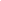 